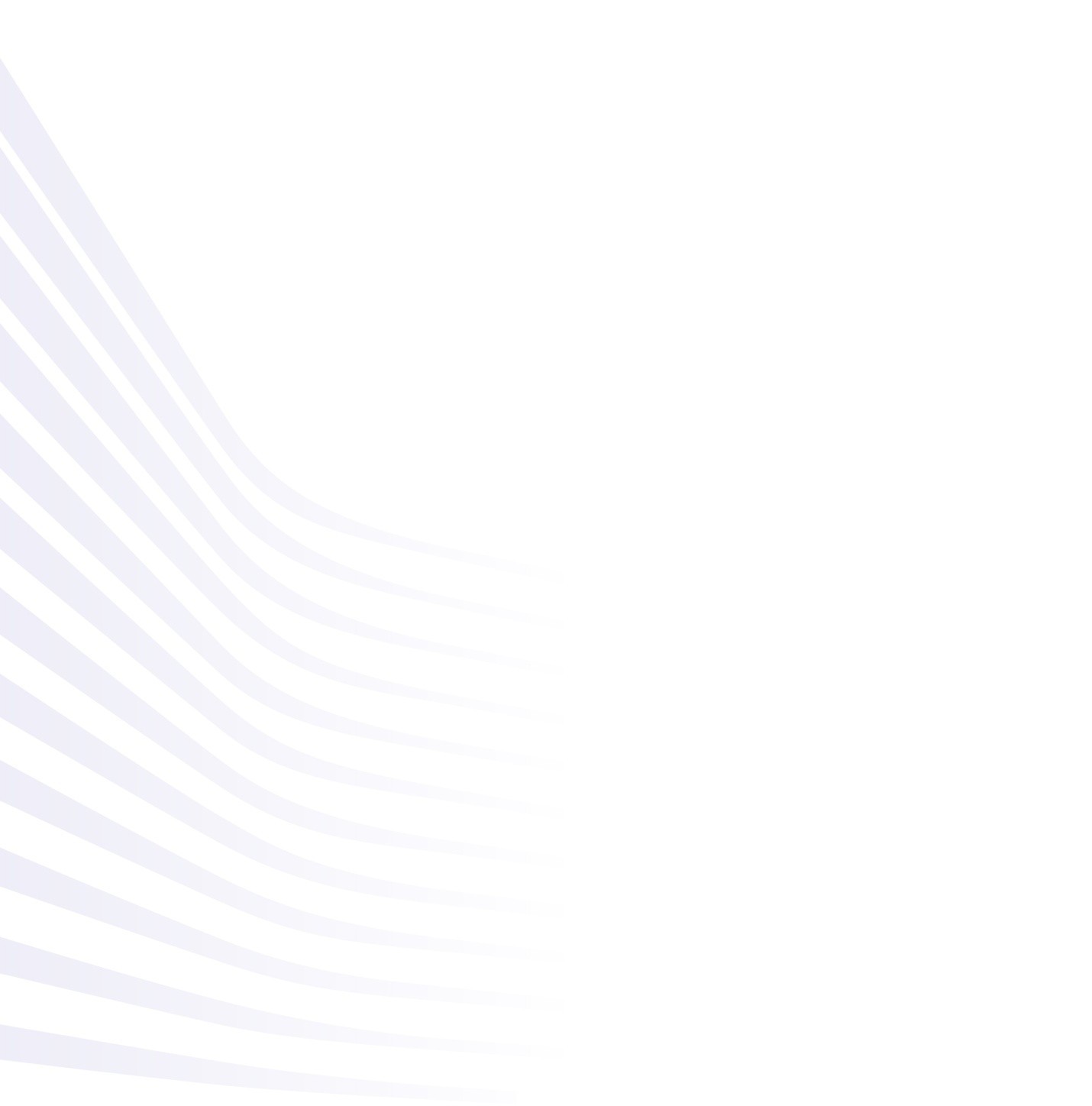 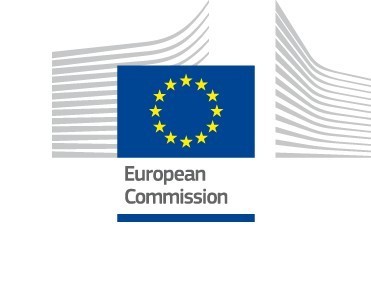 Badanie wdrażania unijnych ram kompetencji dotyczących zarządzania Europejskim Funduszem Rozwoju Regionalnego i Funduszem Spójności oraz wdrażania tych funduszyZałącznik 3. 3 – Szablon planu uczenia się i rozwoju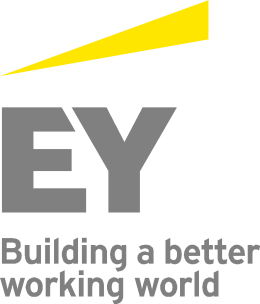 Unijne ramy kompetencji dotyczące zarządzania EFRR i Funduszem Spójności oraz wdrażania tych funduszySzablon planu uczenia się i rozwoju  [Nazwa organu] Zakres i metodYKA samoocenyZaangażowani pracownicyHarmonogram oceny……Wyniki oceny kompetencji na szczeblu instytucjiPodsumowanie wyników dla poszczególnych grup kompetencji…………………………Kompetencje operacyjnePodsumowanie wyników………………………………………Pracownicy szczebla operacyjnego………………………………………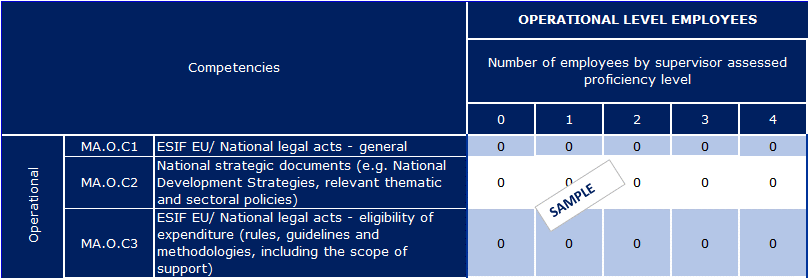 Osoby nadzorujące i pracownicy odpowiedzialni za podejmowanie decyzji………………………………………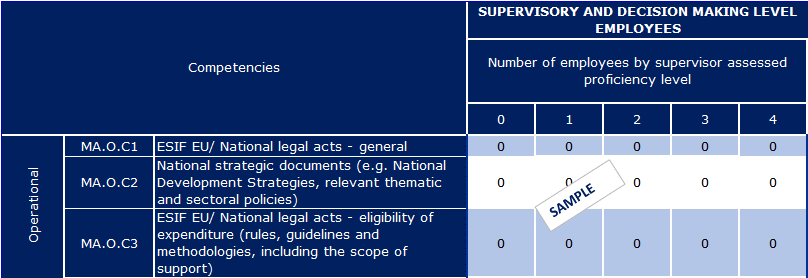 Kompetencje kierowniczePodsumowanie wyników………………………………………Pracownicy szczebla operacyjnego………………………………………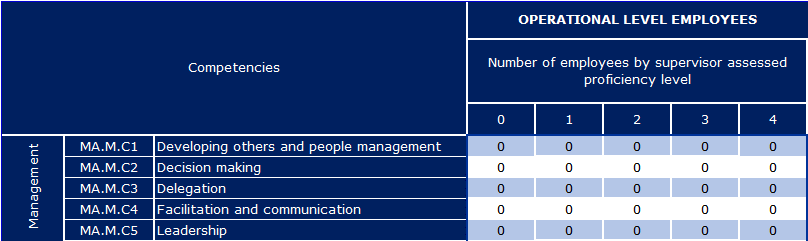 Osoby nadzorujące i pracownicy odpowiedzialni za podejmowanie decyzji………………………………………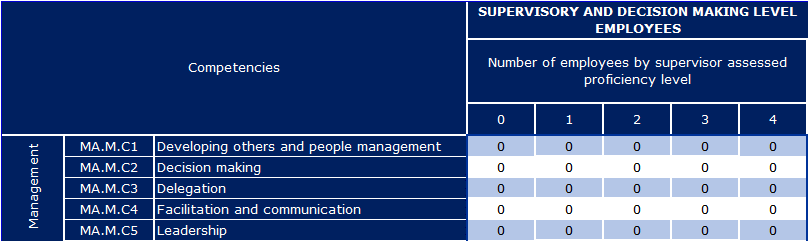 Kompetencje zawodowePodsumowanie wyników………………………………………Pracownicy szczebla operacyjnego………………………………………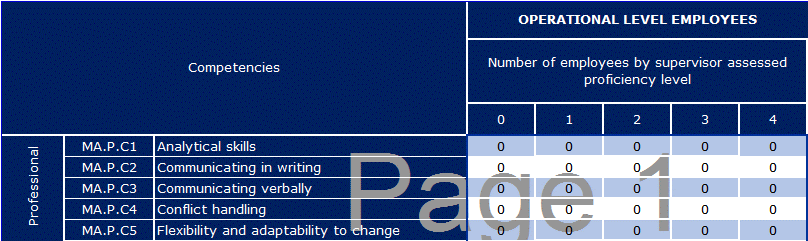 Osoby nadzorujące i pracownicy odpowiedzialni za podejmowanie decyzji………………………………………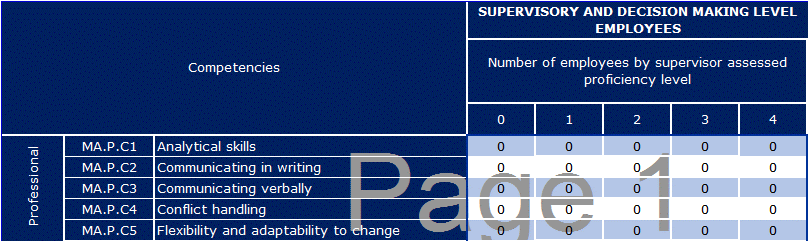 Bezpośrednie działania na rzecz zwiększania kompetencjiWybrane działaniaPrzegląd wybranych metod i działań służących rozwijaniu kompetencjiZwiązek z zasobami pomocy technicznej programu operacyjnego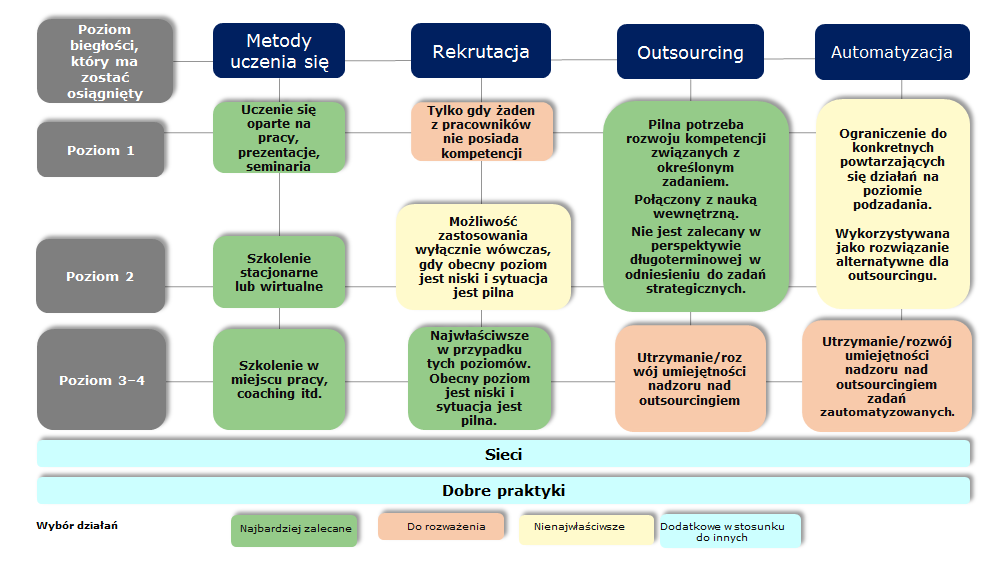 Metody uczenia sięRekrutacjaOutsourcingAutomatyzacja procesów na zasadzie robotyzacjiUczestnictwo w sieciach uczenia sięDobre praktyki, wymiana informacji i wzajemne wsparcie Kwestie związane ze strukturą organizacyjnąKwestie związane z jednostkami organizacyjnymi i zadaniami/podzadaniamikorzystanie z instrumentu w perspektywie średnio i długoterminowejDziałania w perspektywie średnioterminowejZakres odpowiedzialnościProceduryZasobyDziałania w perspektywie długoterminowejStrategia kadrowa oparta na kompetencjachplan działania na rzecz rozwoju kompetencji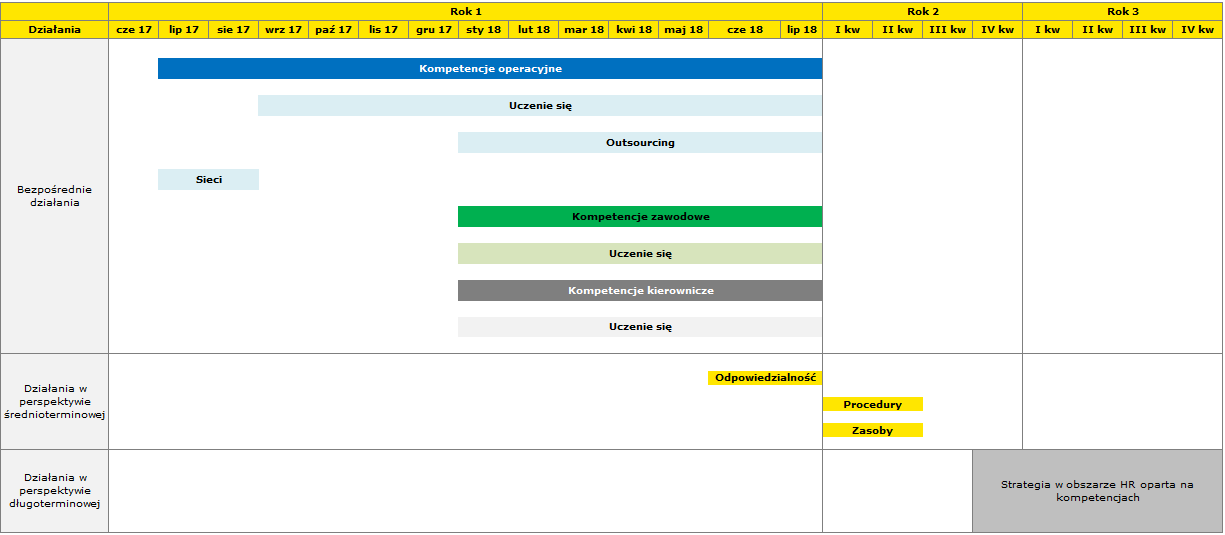 Kompetencje operacyjneKompetencje operacyjneKompetencje operacyjneKompetencjaNazwa kursuKrótki opis kursuKrótki opis kursuCzas trwaniaMetoda uczenia sięMetoda uczenia sięPożądany poziomZadaniaZasoby pomocy technicznejXXXX	Kompetencje zawodoweKompetencje zawodoweKompetencje zawodoweKompetencjaNazwa kursuKrótki opis kursuKrótki opis kursuCzas trwaniaMetoda uczenia sięMetoda uczenia sięPożądany poziomZadaniaZasoby pomocy technicznejXXXXKompetencje kierowniczeKompetencje kierowniczeKompetencje kierowniczeKompetencjaNazwa kursuKrótki opis kursuKrótki opis kursuCzas trwaniaMetoda uczenia sięMetoda uczenia sięPożądany poziomZadaniaZasoby pomocy technicznejXXXXStanowiskoPożądany poziomKompetencjePowiązane zadaniaZadania zlecone na zewnątrzSzczegółowe informacjeKompetencje, na których się skoncentrowanoZasoby pomocy technicznejZadania zautomatyzowaneSzczegółowe informacjeKompetencje, na których się skoncentrowanoZasoby pomocy technicznejSieć Szczegółowe informacjeKompetencje, na których się skoncentrowanoPowiązane zadaniaDobra praktyka Szczegółowe informacjeKompetencje, na które praktyka ta wywrze pozytywny wpływZadania, na które praktyka ta wywrze pozytywny wpływZagadnienie będące przedmiotem wzajemnego uczenia się Szczegółowe informacje na temat zaangażowanego organuKompetencje, na które praktyka ta wywrze pozytywny wpływZadania, na które praktyka ta wywrze pozytywny wpływTAIEX-REGIO Peer2Peer